Compare your last work with this code: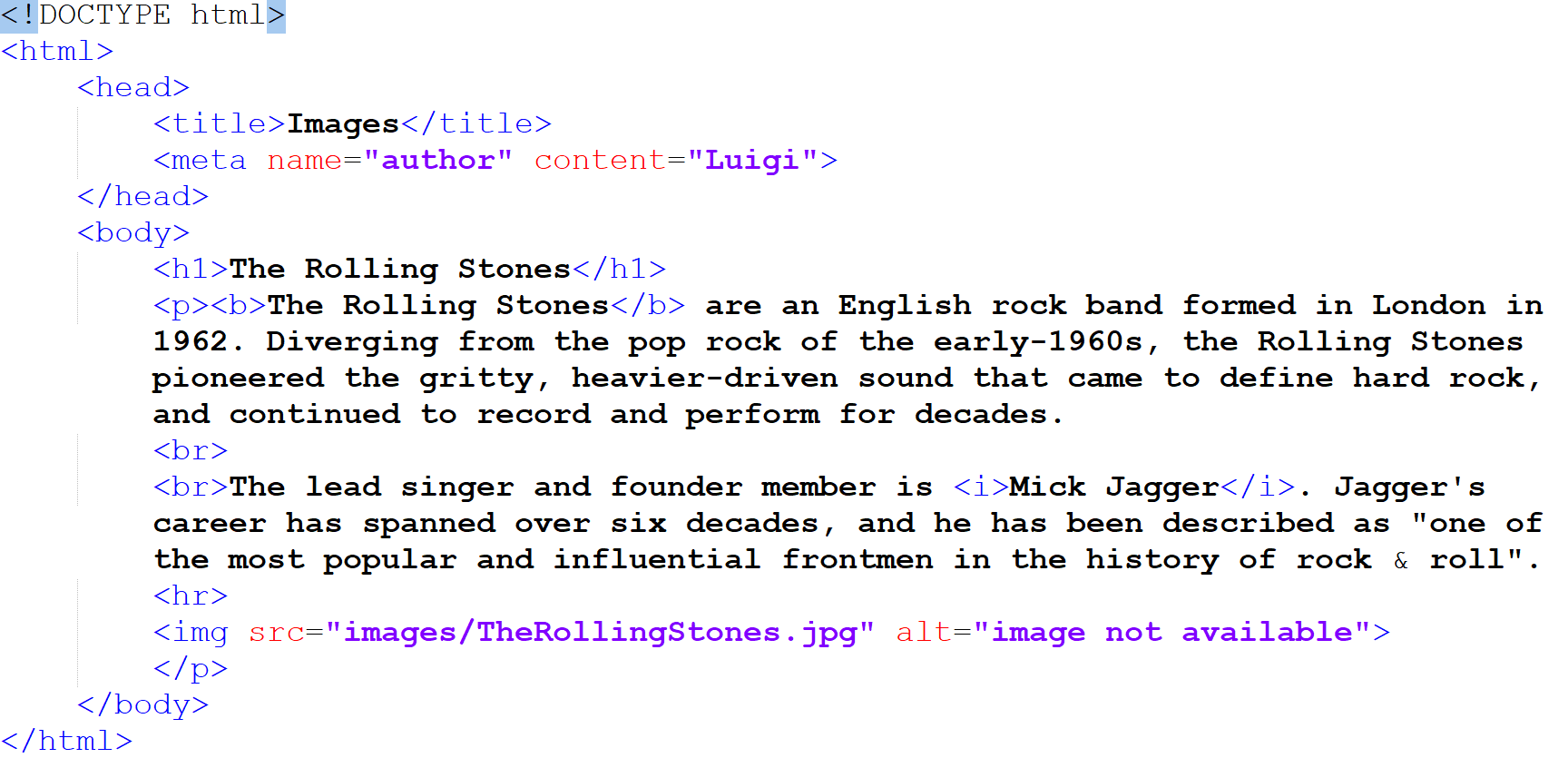 Did you make any mistake? Correct them.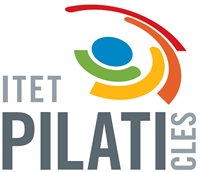 CLILSurnameTeacher Corrente Maria LuisaName